Puddletown First School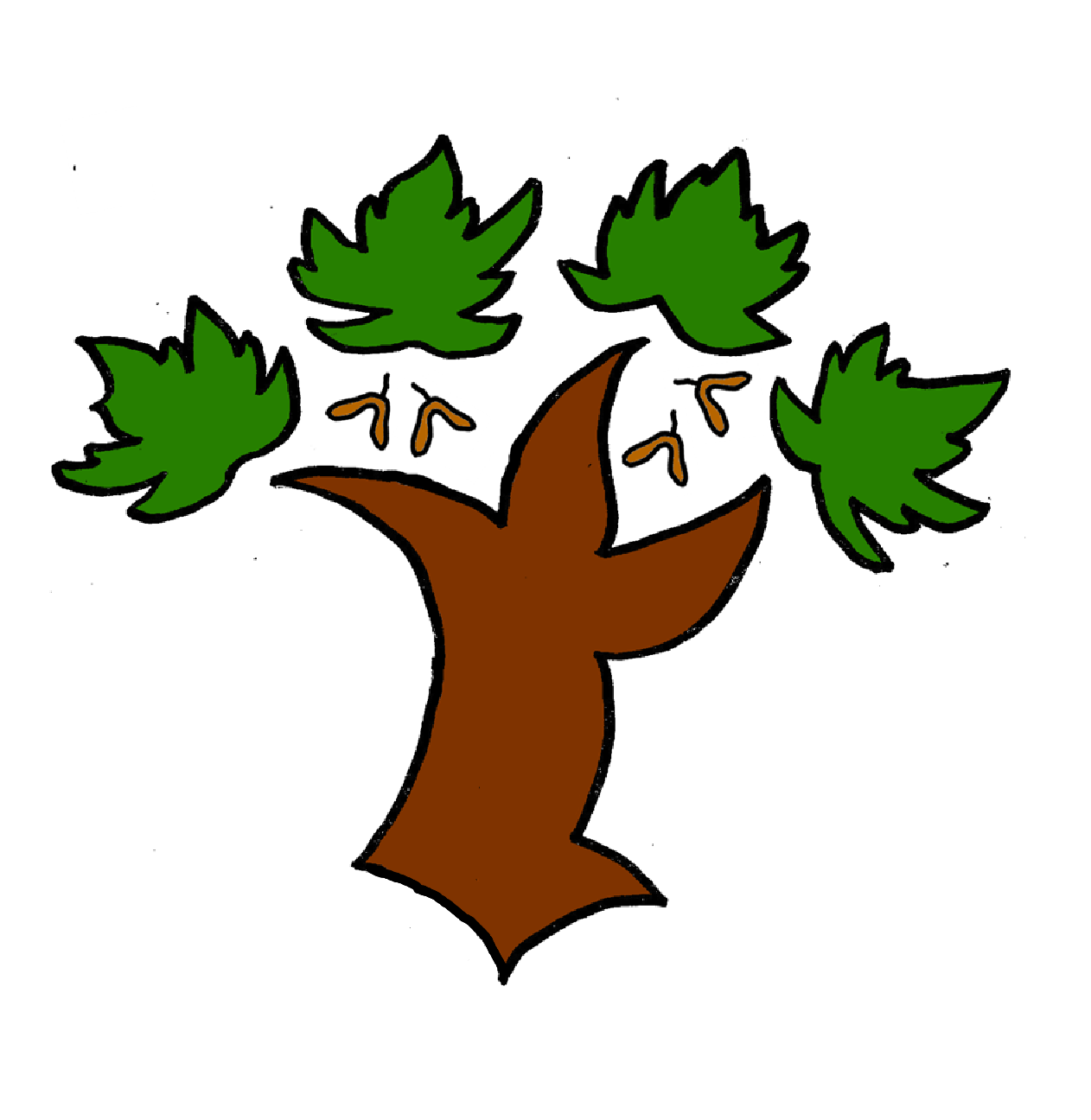 Attainment and Progress Report 2018/19Reception Progress and Attainment ReportThe data has been produced using Development Matters. The on entry profile is constructed using the 30-50 secure/40 -60 emerging bench mark. This data set is tracking the children in the 40- 60 band of Development Matters. Children need to move through and beyond the whole of the 40-60 requirements before they can achieve an ELG. The EYFS Profile was subject to LA moderation in June 2017. Key pointsThe progress was very good especially in the prime areas of PSED and CL. This is encouraging as it is an indication that the children are establishing good attitudes towards school and learning. Progress in literacy good. Progress in maths was good. When looking at Number the data shows that the children achieving an expected on entry profile made expected progress over the year. With those children with a below on entry profile also making progress. Staff in YR have clearly identified the children who require additional support and have established a wide range of booster groups and intervention strategies. The curriculum and timetable have been identified to address the children’s needs. The number of children GLD is likely to be well above LA and National outcomesYear 1 Progress and Attainment ReportThe children continue to make good progress from their on entry profile, especially in writing. The children are well set to achieve well in Y2.*The Phonic Check (PC) outcomes show a good conversion rate from the EYFS profile. 2 children didn’t achieve the required score. All the children who didn’t achieve were identified beforehand and received a good programme of booster support. Y2 Progress and Attainment ReportThe children have made very strong progress from both their on entry profile and from the end the ELG outcomes in reading and writing. 3 children achieving the ELG in maths did not achieve the expected standards in maths but progress at GDS in maths was good.  Progress is secure from Y1The Y2 team have a very good knowledge of the required standards and have robust and accurate assessment. They have attended all pyramid and LA moderation events. The school was successfully moderated by the LA in June 2019.All PP children (1 service) achieved the expected standard and made the expected progress or better.Y3 Progress and Attainment ReportThe Y3 cohort have made good progress over the year and have managed the demands of the Ks2 curriculum.The GL outcomes for maths and reading were positive the average score for maths was 107.1 against a national average of 100 for reading it was 105.6All vulnerable children (2 service and 1 LAC) made good progress in reading and maths and achieved an ARE. Y4 Progress and Attainment ReportThe GL outcomes for reading are strong the average score was 114.9, for maths it was 104.7Progress from Y2Maths – 23/26 – 88% of children who achieved ARE and ARE+ in Y2 went on to achieve an ARE and ARE+Reading – 24/27 – 89% of children who achieved ARE and ARE+ in Y2 went on to achieve an ARE and ARE+Writing -  21/24 – 88% of children who achieved ARE and ARE+ in Y2 went on to achieve an ARE and ARE+Writing is still the weakest area – a great deal of work, staff meeting INSET, curricular and timetable changes and both LA and pyramid moderation has been undertaken.SEN OutcomesProgress was less good in maths – there are a lot of additional interventions around literacyAttainment is below their peers Progress with SEND is primarily judged by achievement within progress plansPupil Premium OutcomesThe numbers of children in receipt of PP are relativiely low making % comparisons difficult. It is clear that as with SEND maths performs less well.GenderJuly 2018 Dec 2018July 2019  *Y2 – Number of children expected to meet or exceed the Interim Standard  Y1,3 & 4 – Number of children expected to achieve an ARE Reception on entry profile 2018/19 cohortReception on entry profile 2018/19 cohortReception on entry profile 2018/19 cohortEnd of Year outcomesBelow[30-50 secure or developing]Expected [40-60 emerging+]Expected and aboveGain (number of children)PSED26/28 – 93%Making relationships    12/2515/2528/28+13Self- confidence and self- awareness10/2515/2527/27+13Managing feelings and behaviour13/2512/2527/27+15Communication & Language27/28 – 96%Listening and attention6/2519/2528/28+9Understanding8/2517/2528/28+11Speaking8/2517/2527/2810Physical Development28/28 – 100%Moving and handling6/2519/2528/28+9Health and self-care5/2520/2528/28+8Literacy25/28 – 89%Reading17/258/2526/28+18Writing17/258/2525/28+17Maths27/28 – 96%Number5/2520/2527/28+7Shape, space and measure15/2510/2528/28+18Understanding the World28/28 – 100%People and communities15/2510/2528/28+18The world7/2518/2528/28+10Technology5/2520/2528/28+8Expressive arts and Design28/28 – 100%Exploring and using media and materials10/2515/2528/28+13Being imaginative10/2515/2528/28+13GLD 8/25 – 32%25/28 – 89%+17EYFS on entryEYFS on entryEYFS on entryEnd of EYFS End of EYFS End of Y1+ End of Y1+ % Well below or below% Well below or below%  Expected%  Below expected%  Below expected%  At least expected% Below ARE% AREMaths434357111189496Reading484852191981892PC - 92Writing4848522222781288EYFS on entryEYFS on entryEYFS on entryEYFS on entryEnd of EYFS *End of EYFS *End of EYFS *End of Y1+ End of Y1+ End of Y1+ End of Y2End of Y2End of Y2% Well below or below%  Expected%  Below expected%  Below expected%  At least expected% Below ARE% Below ARE% ARE% Below EXS% Below EXS% at EXS or GDS(difference from ELG)% at GDSMaths3366101090272773202080 -1023 + 9Reading3664101090272773*PC 83%101090 - 037 -1Writing6040282872232377232377 + 57 0EYFS on entryEYFS on entryEYFS on entryEYFS on entryEnd of EYFS *End of EYFS *End of Y2 End of Y2 End of Y2 End of Y3End of Y3End of Y3% Well below or below%  Expected%  Below expected%  Below expected% expectedEXS% GDS% Below ARE% Below ARE% at ARE% at ARE+Maths425837376387 3110109023Reading425833336786 4810109037Writing386237376380 282323770EYFS on entryEYFS on entryEYFS on entryEYFS on entryEnd of EYFS *End of EYFS *End of Y2 End of Y2 End of Y2 End of Y4End of Y4End of Y4% Well below or below%  Expected%  Below expected%  Below expected% expectedEXSGDS% Below ARE% Below ARE% at ARE% at ARE+Maths2179191981802531316922Reading6327333365854419198144Writing6327232377801937376322Overall SEND PerformanceProgress – expected and +July 2018  July 2019  Attainment – AREJuly 2018  July 2019  Maths32/34 – 94%14/21 – 67%15/34 -44%8/21 – 38%Reading32/34 – 94%19/21 – 90%11/34 – 32%9/21 – 43%Writing32/34 – 94%20/21 – 95%9/34- 26%3/21 – 14%Overall PP Performance*Progress – expectedAttainment - AREPP – non Service PP – non Service Non PP, Non ServiceAttainmentOverall PP Performance*Progress – expectedAttainment - AREProgAttNon PP, Non ServiceAttainmentMaths12/13 – 92%6/9 – 67%11/13 – 85%6/9 – 67%6/7 – 86%3/6 – 50%5/7 – 71%3/6 -50%80/105 – 78%96/108 – 89%Reading13/13 – 100%9/9 -100%12/13 – 92%7/9 – 78%6/7 – 86%6/6 -100%6/7 – 86%4/6 – 67%88/105 – 84%99/108 – 92%Writing12/13 – 92%9/9 – 100%9/13 – 70%7/9 – 78%6/7 – 86%6/6 – 100%3/7 – 43%4/6 – 67%76/105 – 73%87/108 – 81%ReadingReadingWritingWritingMathsMathsBoysGirlsBoysGirlsBoysGirlsY19/11PC 9/119/11PC 9/1114/14Pc14/1414/14Pc14/148/119/1113/1413/149/1110/1114/1414/14Progress from YR11/1114/1410/1114/1410/1114/14Y2*18/20PC – 18/2015/2017/20 (5 SEND)9/9PC – 9/99/1010/1012/207/2013/20 (5 SEND)9/99/1010/1014/2014/2016/20 (5 SEND)9/97/108/10Progress from YR19/209/1018/209/1019/208/10Y313/1816/1716/1710/1211/1311/1312/1814/1714/1710/1210/1310/1313/1816/1716/1710/1211/1311/13Progress from Y217/1713/1317/1712/1317/1713/13Y413/1713/1813/18 (5 SEND)13/1314/1413/1411/1710/1810/18 (5 SEND)12/1311/1412/1413/1712/1814/18(5 SEND)12/1312/1411/14Progress from Y216/1813/1416/1812/1418/1811/14Overall72%53/66 - 80%55/66 – 83%89%48/51 – 94%48/52 – 92%58%39/66 – 60%46/66 -70%83%43/51 – 84%45/52- 86%71%51/66 – 77%56/66 – 85%85%44/51 – 86%44/52 – 85% Gap 17, 14, 917, 14, 925, 24, 1625, 24, 1614, 9, 014, 9, 0Over all progress97%63/66 – 95%98%50/52 – 96%92%61/66 – 92%91%48/52 – 92%92%64/66 - 97%93%47/52 – 90%